ПРОГРАММА  ДЕТСКОГО БОГОСЛУЖЕНИЯ «МИНУТКА ДЛЯ БОГА»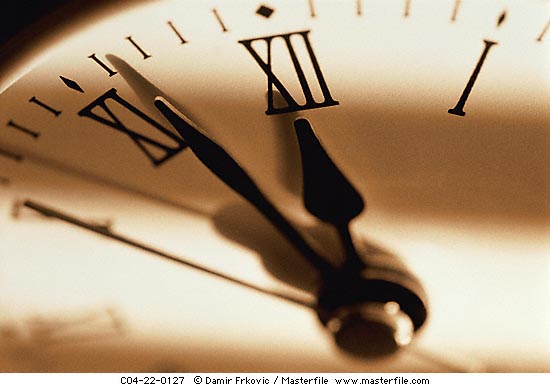 Ведущая приветствует детей.Пение общее с движениями «Соберемся вместе».Молитва.Ведущая	Дорогие дети, вы подросли, повзрослели, как же вы провели этот год, чему научились?  Наверное, чему-то новому. (ответы детей). А вы помните в прошлом году на праздник к нам гость приходил, веселый такой - Гошка. Знаете, а у него такие приключения, у вас такого, наверное, не бывает. Хотите расскажу?	Будит Гошку мама утром в школу.Гошка лежит в постели, спиной к залу. Мама режет, что-то на кухне.Мама	Гошка, вставай! В школу  пора собираться.Гошка	Угу. Мама	Просыпайся, пора вставать.Гошка	Ага, ну еще минуточку.Мама	Гошка, просыпайся, время пришло!Гошка	Ага, сейча-а-а-а-с.Мама	(жалуется ведущей) Ну что с ним делать? Каждое утро так. (отходит, занимается своими делами, Гошка нехотя встает, потягивается, видит часы, хватается за голову, убегает в школу).Ведущая	Понятно. А однажды, мама обед готовила, а Гошка в кораблики играл.Мама	Гошка, иди обедать, я тебя жду.Гошка 	(голос) Минуточку, я сейчас.Мама	Но я жду тебя, хочу, чтобы ты немедленно пришел.Гошка	Минуточку.Мама	Ужасно, как я устала постоянно слушать - «минуточку» - ожидая его прихода!Ведущая	Прошло 5 минут, потом 10, Гошка не появлялся. Тем временем мама села обедать, потом начала убирать со стола. Вдруг раздались вопли.Гошка	Мама, мама иди сюда! Иди скорее, я облился водой. Ведущая	Мама поняла, что все с ним в порядке и ответила.Мама	Минуточку, сейчас.Гошка	Быстрее, быстрее я весь мокрый!Мама	Минуточку.Появляется Гошка с полотенцем на голове.Гошка	Мама, я почему ты не приходила, я тебя звал!Мама	Я не могла прийти, ты видишь, я со стола убирала.Гошка	А что, я опоздал?Мама	Да, время ушло.Гошка	Ой, Время у нас опять в гостях  был, я его опять не увидел! А какой он? А подарок мне он принес? А когда же я его увижу?Мама	Постой, постой, ты о ком говоришь?Гошка	Ну, ты всегда говоришь мне: Время пришел, или Время ушел, или у нас нет Времени -  вот я и думаю, что Время – это гость такой, но я его никак поймать не могу! Ведущая	Гошка, смотри – часы время всегда показывают.Гошка	А вот и нет! Я уже сколько не смотрел, там только цифры да стрелочки, я их знаю. А Время, он приходит, а потом быстро убегает, все так говорят. Поэтому его и поймать никто не может. А еще время  тянуть можно и торопить. Мама 	Гошка, время – это оно, а не он. Гошка	Ну, нет. Я вот слышал, что Время камни разбрасывать умеет и собирать тоже, так в Библии написано! Какое же «оно» камнями кидаться будет.Ведущая	Смотри. Вот сейчас ты на праздник пришел. А почему спать не идешь? Гошка	Нет, нет! Я не хочу спать - и так столько спать приходится! Ведущая	А почему? Гошка	Ну, все спят, потому что темно на улице, страшно. А когда спишь, то не страшно. Ведущая	Вот об этом и сказано, что всему свое время. Время - спать, если ночь, и время играть, если день. Или время обедать, если обед.  Гошка	Такой загадочный Время.Ведущая	Да, Гошка, тут разобраться надо. А давай у ребят спросим, что такое время и почему оно приходит и уходит?  И зачем оно нужно.Дети пробуют объяснить что такое время Гошке. Гошка	Ага, я кажется понял. Время – это когда сейчас надо что-то делать и делаешь. (задумчиво) Тогда не опаздываешь… Как Бог, Он всегда во время приходит на помощь.Ведущая	Это правда, я даже песенку знаю о том как Бог заботится о нас все время.Пение общее караоке	«Каждый день и каждый час».Ведущая	Ну, а раз мы на детском празднике, чему сейчас время?Мама	Я думаю, послушать, как ребята время свое в этом году повели, чему они научились.  Не которые из них принесли нам свои рисунки, поделки, а некоторые могут нам сыграть музыку, давайте послушаем.Инструментальные выступления  детей.Ведущая	Вот видишь, Гошка, эти ребята время зря не тратили. Ну а как насчет «минуточки». Какая она?Гошка	Ну-у-у, разная бывает. Но я теперь так говорить не буду, не-а. Я теперь «секундочку» говорить буду.Ведущая	Это еще почему?Гошка	А я вот слышал историю про Секунденка, ух он и быстрый был. Вот мне мама рассказывала.Мама	У мамы Секундочки родился Секунденок. Секундочка и сама-то была невелика, а Секунденок у нее был совсем крошечным. Что ни делал Секунденок, мама им только восхищалась. Секунденок делал все так быстро, как будто это делалось само собой. «Ой! – говорила мама – посуда уже вымыта! Сама она что ли вымылась?» А Секунденок только хмыкал про себя и был очень доволен, что удивил мамочку. Ему нравилось вытворять чудеса. Все его чудесам удивлялись, только не все понимали в чем тут дело. «Так быстро решил задачку? Не может быть! – говорила учительница в школе времени. – Списал, наверное». «Как уже выполнил задание? –поднимал брови главный Шестерен, когда Секунденок проходил часовую практику. Ну тогда повтори еще раз. И еще шесть раз. И еще двенадцать». Вот так. Если Секунденок делал что-то быстро и незаметно, все думали, что это вроде и не считается. Иногда Секунденку становилось обидно, порою он даже плакал, но и это делал быстро и незаметно, так что никто не замечал его переживаний. А он скорее торопился маму чем-то хорошим удивить. «Смотри, какая красотища у меня получилась!»Гошка	Вот, я тоже таким быстрым стать хочу!Ведущая	Ну тогда давай тренироваться, время играть пришло! Зови всех ребят на эстафету.Игры и Эстафеты в зале. Разделить детей на две команды.Игра-разминка Колокольчик. Дети встают в круг, один водящий – внутри. По кругу за спиной передают колокольчик, водящий должен поймать - у кого колокольчик. Тот кого поймали становится водящим.Игра: «Дорожите временем». От команды выбирается два игрока – хранители времени. Они берутся одной рукой за концы веревки, привязанной в середине очерченного круга диаметром 3-4 м. Внутри круга разбросаны камушки – минутки. Соперники (трое из противоположной команды) – похитители времени – стараются эти камушки украсть, а хранители должны не позволить это – они могут «запятнать» похитителей, когда они пытаются схватить минутки- камушки. Веревку из рук выпускать нельзя! На 1 тур три минуты, затем меняются хранители и похитители в каждой из команд. После 3 туров меняются команды.Эстафета на скорость и ловкость рук. Первый этап. Команды становятся в линию лицом друг ко другу близко. Руки убираются назад. По сигналу крайнему игроку дается лента или шнурок. Он должен не глядя за спиной передать ее следующему  и так до последнего игрока. Последний игрок кладет ленту на стул. (Желательно использовать разные материалы – атласны ленты, шнуры, просто тряпичные и т.д.Второй этап. Игроки команд по очереди бегут к стулу, берут ленту и привязывают ее к натянутому шнуру или палке так, чтобы два конца остались свободными.Третий этап – для старших детей. Участников команд разделить по парам. Они обнимают друг друга за плечи или талию одной рукой. Обнявшись вдвоем бегут к ленточкам и там должны завязать бантики, используя один – только левую, другой – только правую руку.Гошка		Ого, вот это тренировка! А я вот не понял, от чего время охранять надо?	Кто его похитить может?Ведущая	А как ребята думают, кто наше время похищать может?Выслушиваем ответы детей.Ведущая	Ну что, понял, Гошка. О времени заботится надо, следит за ним. Это значит во-время вставать утром, и не «тянуть» время, а быстро все делать и тогда столько интересного успеешь сделать и узнать! Давай мы еще пригласим наших музыкантов и послушаем, ему они научились и как время свое использовали: с пользой или нет?Инструментальные выступления  детей.Ведущая	Гошка, а ты знаешь, что я еще про время вспомнила? Говорят бывают «хорошие» времена и «плохие времена». «Хорошие времена» - это когда все получается, и все в порядке – в такое время надо уметь радоваться и улыбаться почаще. А «плохие времена» - это когда трудно или несчастье какое-то случается. Значит надо запастись на это время терпением, не унывать, потому что еще говорят: «так будет не всегда»!Гошка	А я еще знаю, что бывает время БЛА-ГО-ПРИ-ЯТ-НОЕ! Это значит, что именно сейчас происходит, что-то важное и надо обязательно использовать возможность. Ну, как например, когда мама в хорошем настроении, подарочек у нее выпросить.Ведущая	Интересное замечание, а мне кажется у нас сейчас как раз самое благоприятное время для одного дела. В этом году у нас был объявлен фотоконкурс «Моя любимая церковь», и ребята из нашего города как раз в нем участие приняли. И мы хотим именно сейчас поблагодарить их и вручить памятные подарки.Вручение подарков участникам конкурса из Новосибирска.Ведущая	А теперь самое время посмотреть новый спектакль театра Отражение, который они приготовили для детей!Спектакль.Ведущая	Ну что же, ребята. Хочу вас спросить, а когда придет время делать добро, быть послушными, верить в Бога?......Конечно, именно сейчас! Потому, что наше время еще называют последним, потому что скоро придет на Землю Иисус, чтобы спасти всех, верующих в Него! И нам нельзя тянуть время, а нужно все свои минутки посвящать Ему, стараться быть полезными Богу, своей семье, своей церкви! «Вот теперь день спасения, вот теперь время благоприятное»Гошка	Да, я понял! Надо принимать участие во всех добрых делах, где только можно. И Бога прославлять!Ведущая	Мы желаем всем детям и взрослым хорошего летнего времени! И помолимся вместе о том, чтобы так было по Божьей воле.Звучит «Каждый день и каждый час». Сладкий стол. Программу составила Фролова Наталья,Руководитель ОДС ВРСМ(в программе использованы идеи из повести Виктора Кротова «За бродячим подсолнухом» и рассказа Гусевой Алены (Бишкек) «Кто такой время?»)